附件1在职研究生网报系统操作手册（考生）中共辽宁省委党校研究生工作处2021年11月登录浏览器打开辽宁省委党校网站http://www.lnswdx.cn/，进入研究生教育--在职研究生报名菜单打开研究生报名地址；弹出报名注意事项的内容，见图1。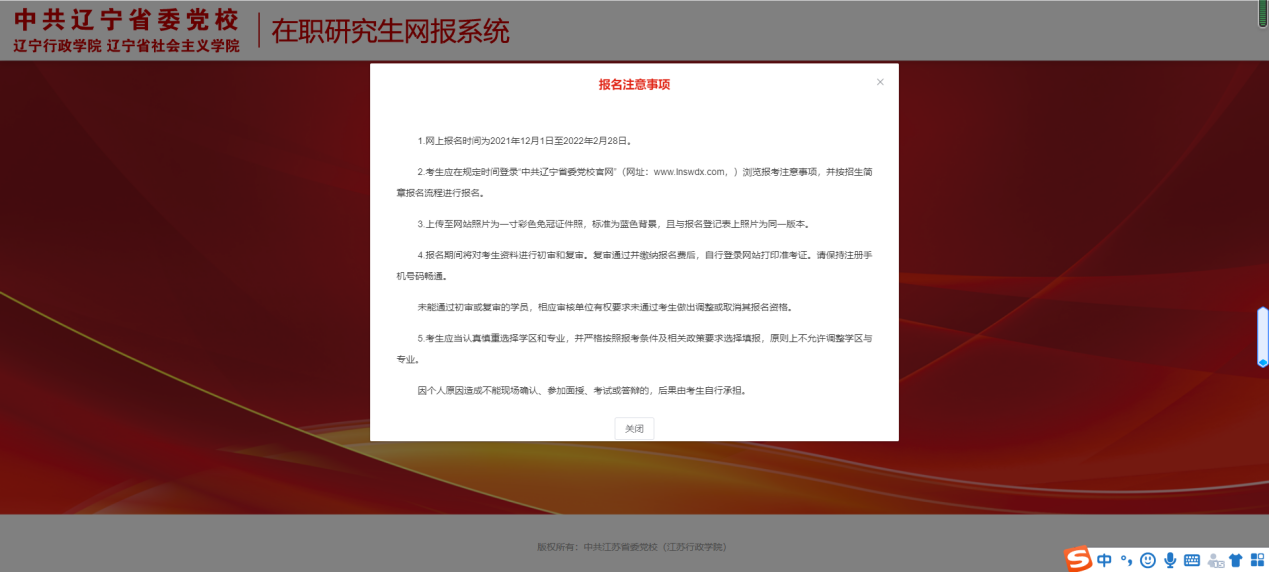 图1点击<关闭>按钮，返回登录页，如图2.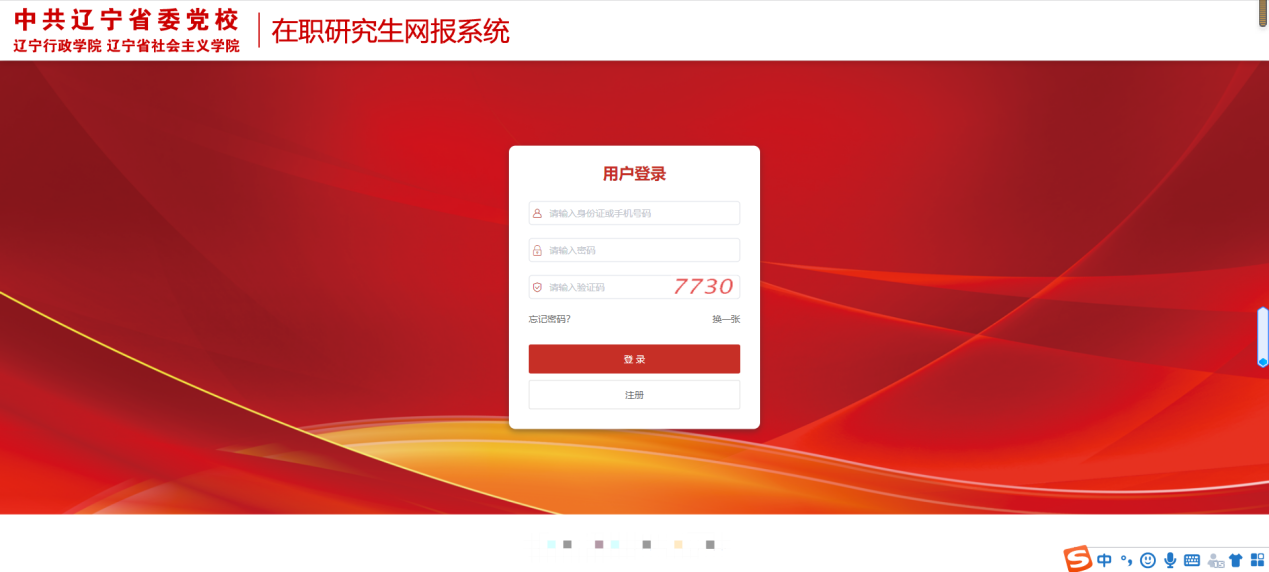 图2输入用户名和密码进入系统页面，登录名为注册时填写手机号和身份证号，默认密码为111111。注：请使用火狐或谷歌浏览器登录系统，使用系统的电脑终端。注册点击首页的<注册>按钮，弹出注册界面，首先展示报名承诺书，如图3。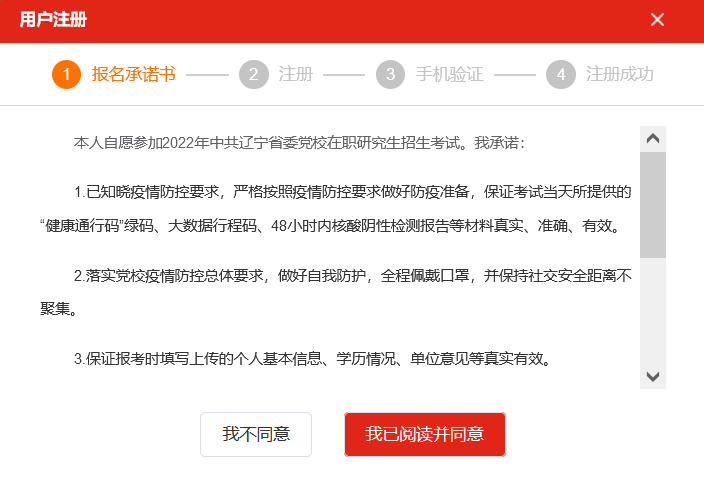 图3点击<我已阅读并同意>按钮，进入注册信息填写界面，如图4。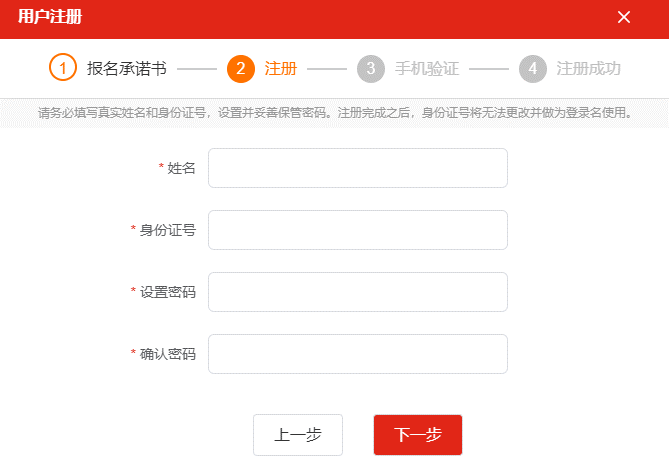 图4输入姓名、身份证号、设置并确认密码，点击<下一步>按钮，如图5。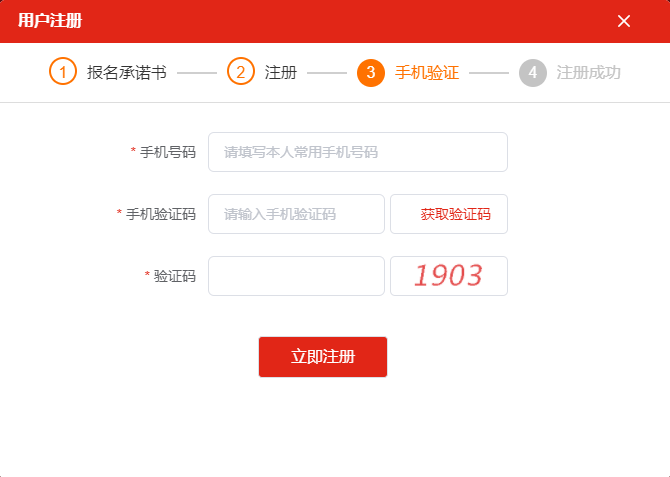 图5输入手机号、手机验证码、验证码，点击<立即注册>按钮，完成注册。报名专业学员专业报名流程图如下：图6点击“报名专业”菜单，可查看当前年度各学区、专业的招生情况，如图7。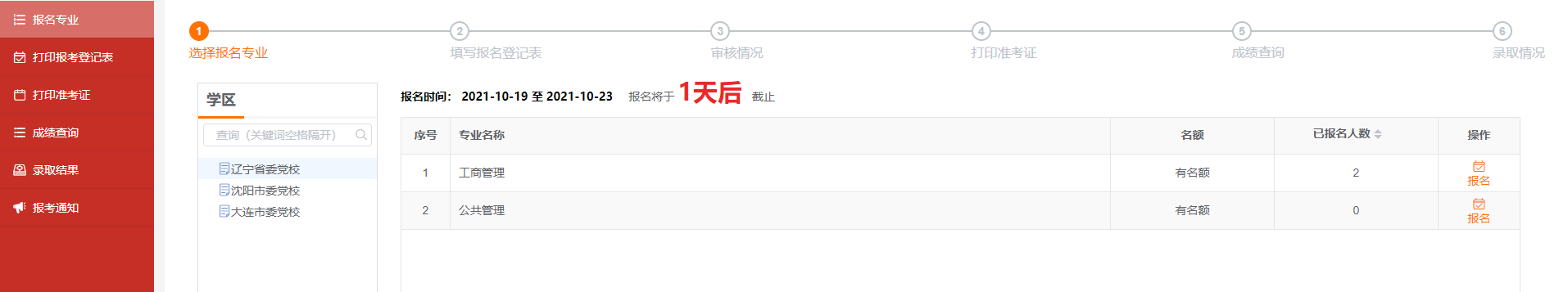 图7选择学区和专业后点击<报名>按钮，填写报名登记表，如图8。注：只能选择有名额的专业进行报名，并请各位报名学员按照报名表的提示详细完善个人信息。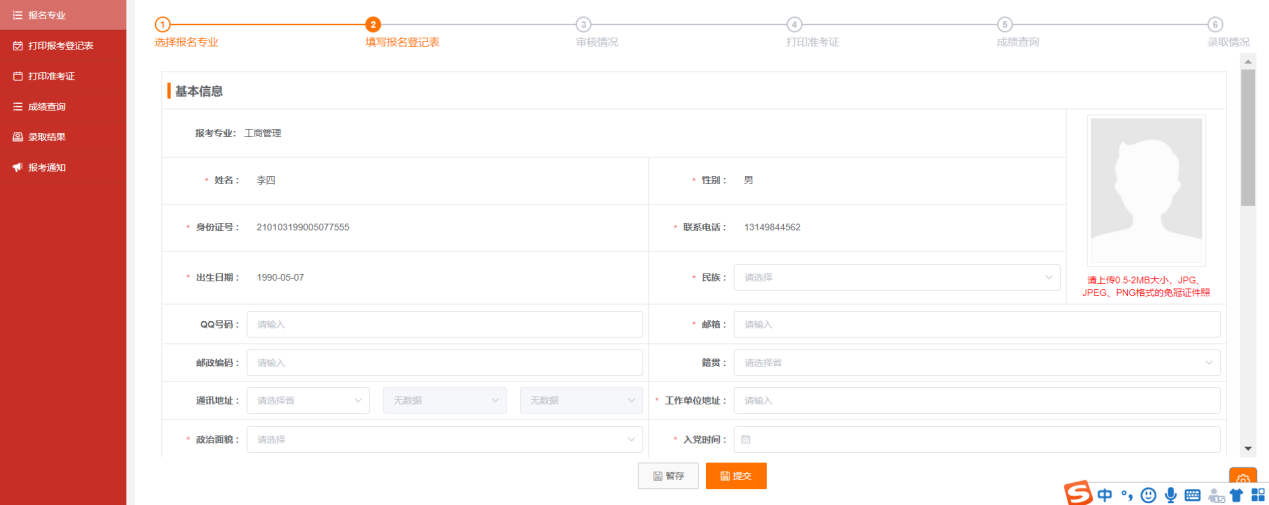 图8填写报名登记表信息并上传必要资料后，点击<提交>按钮，弹出信息确认提示，如图9。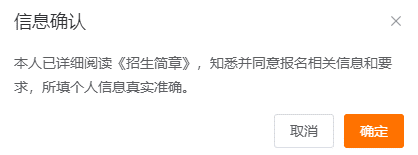 图9点击<确定>按钮，将信息提交至学区及省委党校审核，并同时展示学员报名审核状态，如图10。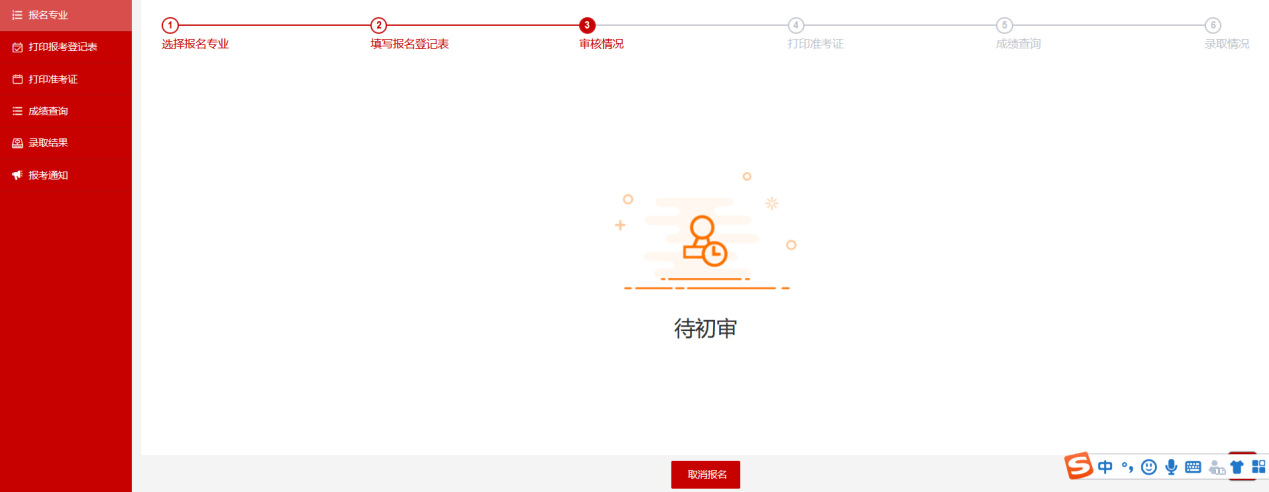 图10报名提交后，后续可登录系统点击“报名专业”菜单查看报名审核状态，审核状态依次为“待初审”—“待现场确认”—“待复审”。点击<取消报名>按钮可重新选择其他专业进行报名，只有在初审未审核或各级审核不通过后可重新选择专业，正在审核过程中不可修改报名；审核不通过可看到不通过原因。初审通过后，根据学区通知，登录系统自行打印《中共辽宁省委党校2022年在职研究生报名登记表》，携带《招生简章》要求材料至指定地点进行现场确认。现场确认通过后，辽宁省委党校研究生工作处进行复审。最终复审通过后，会对报名学员发送短信通知。